Type 1:-How can you Find Job vacancies?Step 1:- visit   in.indeed.com 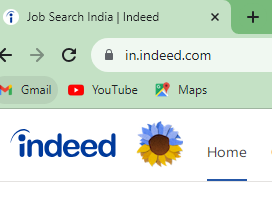 Step 2:- enter your job  title for example “digital Marketing Fresher”  and choose location as shown below  for example Mumbai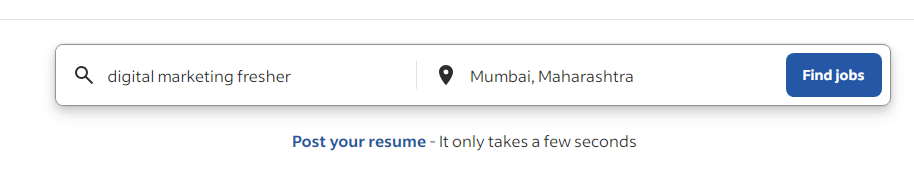 Step 3:- Then you will see  vacancies list and click and apply .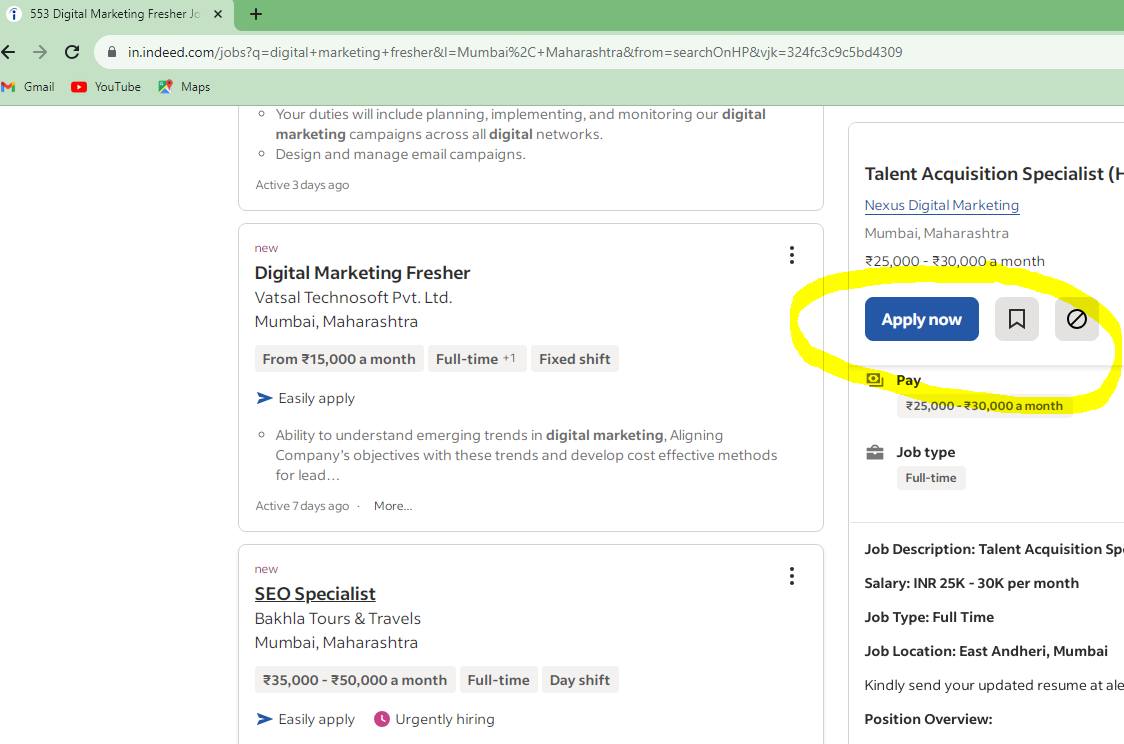 Type 2:-How to find job on LInkedin.com?Step 1:- visit   linkedin.com/jobs/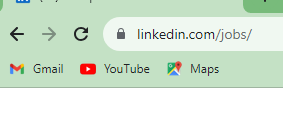 Step 2:- then enter job title for example “digital Marketing Intern “ and then enter location for example Mumbai as shown below then click on search .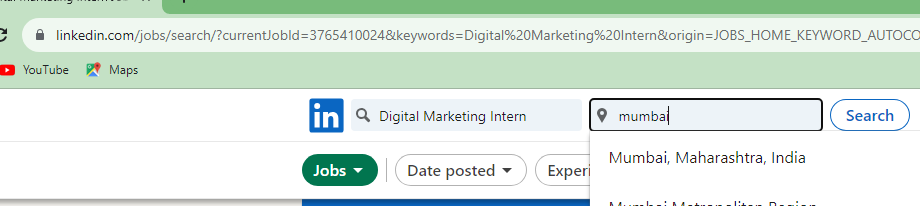 Step 3:-Finally click on Apply.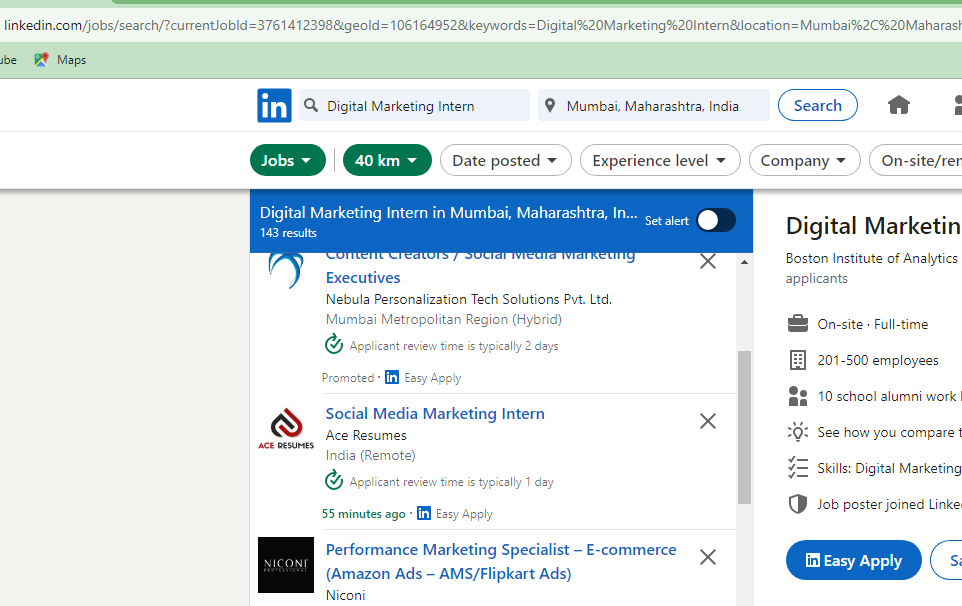 Type 3:-How to find company list from Google search?Step 1:-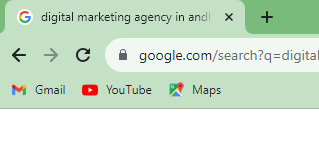 Step 2:- search for   company   with your topic for example if you are looking for digital marketing company then search  “Digital marketing agency “As shown below 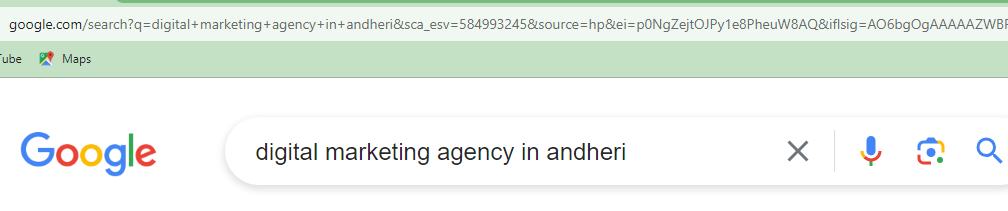 Step 3:-Visit their website and take contact number and call   on it and Call and start from greetings for example:-Good afternoon!And introduce   about you that you have completed digital marketing certification.And looking for  Internship in “digital marketing “.